PPCD School Supply List 2019 -20201-Pkg of 24 count Crayola Crayons 2-Boxes of Kleenex6-Elmers glue sticks2- Bottles of Elmer's glue1-Pkg of play-do large cups1-Pkg of dry erase markers and eraser Baby WipesHand sanitizer1-Pkg of Crayola  Markers1-Pkg of colored construction paper 1-P kg  of manila  construction paperEach child will need a plastic folder with pocketsEach child will need a sippy cup/cups with straw labeled with their name on it .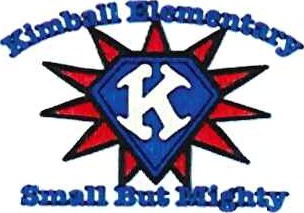 Kindergarten  School Supplies 2019-2020No. 2 Pencils (T iconderoga Preferred) 2-24 Count  Crayola CrayonsElmer's Glue Sticks2-Boxes of  Kleenex Tissues6-Black Regular Size Dry Erase Markers I-Pink 01· Whit e Large Eraser3-Plast ic Pocket Folders (With Brads)-Solid Color 1-Scissors, 5" Friskar s1-Cloth Zipper Pouch (With Clear Front)Packagc of 9 x 12 or 12 x 18 Assorted Construction Paper 1-Crayola Markers (10 Pack-Broa d Tip)I-Headphones or Earbuds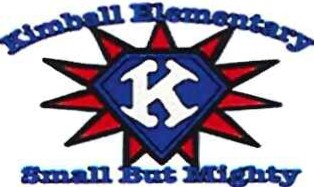 First Grade School Supplies  2019-2020Cra yons,  2, 4 c oun t (Please label with child's name) Zipper  Bags- bring  Either 1 box gallon  or  1  box  snack sizeP Jast ic folders with clasp & 2 pockets-(1-blue, l -green, l -yellow) (Please label in  upper  right  corner  with  child's  name)Glue sticks (Please wit h initials)3-EXPO dry erasers markers, black (Please label with initials) I-Markers , 10 colors, NOT thin (Please label with child's name) 4-Erasers (Please label wit h child's name)2-Highligh ters, yellow (Please label with child's name) I-Pencil box, plastic, 8.5 x 2.5 x 5.55-Pencils,  #2, YellowI -Scissors,  5"  blunL tip  (Please label wit h child's name)I-Com posi tion book, 100 sheets, wide rule (Please label with child's name) 22-Red grading pencil or penI-Pair era   -buds  or headphones (Please label with child's name)Polly, flexible 3- ring, l"  binder (Available Dollar Tree & Walmart)THE FOLLOWING WILL STAY IN THE SCHOOL BOX THROUGHOUT THEYEAR. (P leas e fill school box at home to ease in desk set-up for next year)1 Box Crayons1 Gluc Stick2 Pencils1 Reel Grading Pen or PencilScissorsHio:::·, hli0o-hter1 EXPO Black  Marker1 EraserDuplicate items will he placed in a gallon zipper hag, marked with your child's name, and stoi·ed until needed.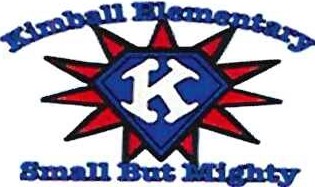 Second Grade School Supplies 2019-20201- 3 Ring Flexible Plastic Binder-BLACKI-Blue Pocket  Folde1· (With Brads) 1-GTeen Pocket Folder (With Brads) 24,- No. 2 Yellow Wood Pencils1-24, Count Crayola Crayons 8-Small  Gluc Sticks1-Blue 70 Page. Wide Rule Spiral 1-Green 70 Page, Wide Rule Spiral 2-Boxes of Kleenex Tissue1-100 Sheet Composition Notebooks I-Scissors, 5" FiskarsI-Package of 12 x 18 Assorted Construction Paper I-Package of 12 x 18 Manila PaperHeadp hones 01· Ea1·huds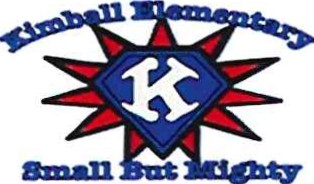 Third Grade Supply List 2019 -2020Box Crayola Cra yons (24 count) 8-Glue SticksRcd Ink Pens2-200 count Tissues 2-Hibcrhtlibcrht ers1-Blue Spiral (wide rule/70 Ct)1-Red Spiral (wide rule/70 Ct) 1-Supply Bag/Box1-Box (24 count) #2 Pencils 1-Fiskars 7inch Scissors1-Blue Plastic Folder with Pockets and Prong 1-Red Plastic Folder with Pockets and  Prong1-Yellow Plastic Folder with Pockets and Prong 2-Com position Notcbooks (usually black/white) 1-Large Ziplock Bags1-P kg Wide Rule Notebook Paper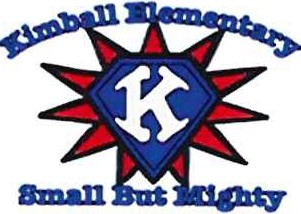 Fourth Grade School Supplies  2019-2020Please DO NOT Put Student Names On Supplies4-Boxes of Kleenex TissuesPcncil Pouch (No Boxes) 9 x5 or biggerPackag cs of Wide Ruled Notebook Paper4-DI FFERENT Colored Com position Notebooks (No Spirals) 2-Folders (With B1·ads and P ockets)1 -0 ra n o·c1-Bluc1-Pa ckagc of 8 Count MarkersPackagc of 12 Count  Map PencilsBot tles of Hand Sanitizer (No Jumbo Please) 8-Sm all Gluc Sticks24- No. 2 Pencil 2-Highlightcrs1-P air  of Scissors1-P acka ge of Pencil Top Erasers 2-Big Pink Erasers1-PaiI·of Earbuds or headphones1-Binder l" With Pockets (No Flimsy Binders/No 5 Star Binders) 1-Packagc of 5 'I'ab  Dividers8-Blac k  Expo  Mark ers  (No Other Colors)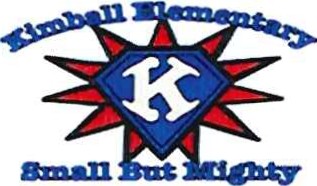 Fifth Grade School Supplies 2019-2020Wide Ruled Composition Notebook 200 pagePacka ges Wide Ruled Notebook Paper-200 count 5-R ed pens24,-# 2 Pencils 2-Large  erasersI-Pencil Sharpener with ReceptacleI-Pencil Bag or Box (no larger than 7 x 9.75) 1-24 count Colored PencilsAssoi·ted Colored Highlighters Boys-Tissues, 200 count- 3 boxesGid s-Tissues, 200 count- 2 boxes & I Hand Sanitizer 6-lndivid ual Spiral Notebooks, Wide Rule, I Subject IO-Large or 20 Small Glue SticksI-Scissors, 7" pointedBoys-Gallon Size Ziploc Bags Girls-Quar t Size Ziploc Bags I-Headphones  or Earbuds4-P la st ic 2-P ocket  Folders with Brads- I must be GREEN*****NO  3-RING BINDERS******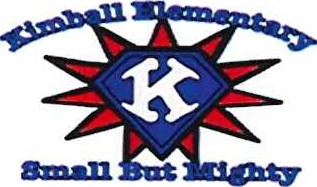 